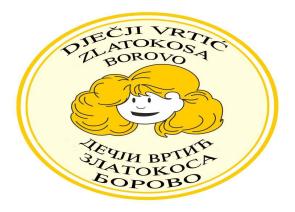 REPUBLIKA  HRVATSKAŽUPANIJA VUKOVARSKO-SRIJEMSKABOROVODječji vrtić ZLATOKOSA BOROVON.Tesle bb, 32 227, BorovoTel. i Fax: 032/439-542e-mail.djecji.vrtic.zlatokosa@vu.t-com.hrKLASA: 113-01/22-01/1URBROJ: 2196/04-JT-1-01-22-01Borovo, 3.1.2022.Na temelju članka 5. Uredbe o uredskom poslovanju  (NN 075/2021) ravnatelj Ustanove DV ZLATOKOSA BOROVO, donosi                OBAVIJEST O RADNOM VREMENU SA STRANKAMARADNO VRIJEME  ustanove DV ZLATOKOSA BOROVO SA STRANKAMA JE  OD 10,00  DO 12,00 h.Svaku promjena radnog vremena, kao i ovu obavijest, ustanova DV ZLATOKOSA BOROVO će objaviti na mrežnim stranicama i na vidljivom mjestu na ulazu u službene prostore ustanove.Ravnateljica: Radmila Latas